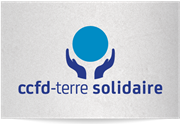 ObjetCe cahier des charges définit le mandat et les modalités internes de fonctionnement de la Commission du Partenariat International (CPI).Domaine d'applicationCe cahier des charges s’applique à tous les services de la Direction du Partenariat International (DPI) et aux bénévoles membres de la CPI dans le respect de sa mission et de ses objectifs décrits ci-dessous.MissionEspace de formation, de mutualisation d’expériences et de discussion des enjeux mondiaux, la CPI est le lieu où les bénévoles mandatés par les régions et les MSE - et les salariés de la Direction du Partenariat International - débattent et s’approprient une  vision commune et cohérente du partenariat au CCFD-Terre Solidaire.ObjectifsLa Commission du Partenariat International a pour objectifs de :Discuter et valider des propositions destinées au Conseil d’Administration dans le cadre de l’élaboration et de la mise en œuvre du Rapport d’Orientation ou de tout autre positionnement stratégique de l’association touchant au partenariat international. Etre un lieu de réflexion prospectif et de débat d’idées pour alimenter les réflexions liées aux évolutions stratégiques du CCFD-Terre Solidaire en terme de partenariat international, à partir de l’évolution du contexte, des discussions partenariales, des retours des régions et des MSE. Etre un espace de formation et de renforcement des compétences des bénévoles des CTP (Commissions Territoriales ou thématique du Partenariat) afin qu’ils puissent en région ou dans leur MSE transmettre et partager la stratégie et l’approche partenariat du CCFD-Terre Solidaire.Faciliter les stratégies régionales de rapprochement Réseau – partenaires, notamment par le partage et la mutualisation des expériences entre régions, MSE et partenaires.Composition de la Commission du Partenariat InternationalLa Commission du Partenariat International est composée de tous les membres des CTP.Sont invités permanents : le directeur et les responsables de service, ainsi que les chargés de mission de la DPI.Sa présidence  assuré par membre élu(e) à la majorité simple parmi les référent(e)s des CTP puis par le Conseil d’Administration pour trois ans, renouvelable deux fois.  Le ou la président(e) a pour responsabilité :Convoquer et établir l’ordre du jour de la CPI, en concertation avec le Directeur de la DPI Co-animer de la CPI, avec la DPISaisir le Conseil d’administration, sur initiative propre ou à la demande des référents CTP, lorsque le/la Président(e)  de la CPI juge nécessaire un débat, une validation, une décision sur un sujet traitant au partenariat internationalEtre l’interface du Conseil d’Administration pour toutes les questions touchant au partenariat international. A ce titre le/la Président(e) de la CPI  pourra, à l’invitation du conseil d’administration participer aux réunions du Conseil lorsque le partenariat international sera à l’ordre du jour.Engagement des membres à la CPILes membres de la Commission  du Partenariat International sont membres d’une CTP. Ace titre ils doivent :Etre adhérent(e)s au CCFD Terre Solidaire ou à un MSE de la collégialitéEtre engagé(e) sur leur territoire ou dans leur mouvement sur les problématiques de solidarité internationale ou de développement localAvoir une appétence, intérêt, pour la zone géographique ou la thématique Migrations Internationales. La connaissance de la zone ou d’une langue parlée dans la zone est un plus.Etre disposé(e) à se former et à partager avec/transmettre à leur région ou MSE.De plus ils doivent :S’engager à assister aux réunions de la CPI et de la CTP, sauf cas de force majeure ;Etre disponible pour répondre aux invitations des sessions régionales/forums régionaux (en fonction des ordres du jour) ou aux réunions MSE/CCFD-Terre Solidaire.Articulation avec les Commissions Territoriales/thématiques du PartenariatVoir le cahier des charges des Commissions Territoriales/thématique du Partenariat CTP.Modalités et fonctionnementLa CPI se réunit fois par an, pendant le week-end. Un compte rendu des débats est établi par son/sa président(e) avec l’appui du directeur de la DPI, puis  est diffusé et archivé sur Solidarnet.–ooOoo–EVOLUTION DE LA PROCEDURE(récupérer l’original auprès de la DG/CAI)A remplir par la / les Direction(s) émettrice(s)Retourner ce document signé à la DG / CAI.FIN DE VIE DE LA PROCEDURE(récupérer l’original auprès de la DG / CAI)A remplir par la / les Direction(s) émettrice(s)VALIDATION (et circuit)DATENOM, PRENOM, SIGNATUREDirection émettrice : DPIDirection co-émettrice :CAI,  Réception le :CAI,  Avis rendu le :Délégué GénéralApprouvé par le CA du Le Secrétaire du CARetour à la DG /CAI pour :Mise en ligne sur SolidarnetClassement Archivage Transmission d’une copie de la version originale signée à (aux)direction(s) émettrice(s) (qui se chargera/ont de la diffusion).S’il s’agit d’une évolution de la procédure, mentionner ici de façon très synthétique les modifications.Date de fin de validité de cette version (liée à la nécessité d’une mise à jour) :Date de fin de validité de cette version (liée à la nécessité d’une mise à jour) :Date de fin de validité de cette version (liée à la nécessité d’une mise à jour) :Direction émettrice : DPILe :NOM, PRENOM, SIGNATURE :Direction co-émettrice : Le :NOM, PRENOM, SIGNATURE :Date de fin de validité de la procédure :Date de fin de validité de la procédure :Date de fin de validité de la procédure :Direction émettrice : DPILe :NOM, PRENOM, SIGNATURE :Direction co-émettrice : Le :NOM, PRENOM, SIGNATURE :Délégué GénéralLe :SIGNATURE :